(*)Fase: Indica la fase del proyecto que se está desarrollando/valorando;   AP: Actividad de proyecto;  AA: Actividad de aprendizaje”CONTROL DEL DOCUMENTOCONTROL DE CAMBIOS INFORMACIÓN GENERALINFORMACIÓN GENERALFECHA DE APLICACIÓN: DURACION DE EVALUACION: 1.5 HorasCÓDIGO PARA IDENTIFICACIÓN DEL INSTRUMENTO: Fase: Planeación Actividad de Proyecto: (AP3) Constituir la empresa didáctica con base a la normativa legal vigente.Actividad de Aprendizaje: (AA6) Estructurar los documentos legales, administrativos, contables requeridos para la constitución de la unidad productiva teniendo en cuanta la normativa, las políticas de atención al cliente,  de protección ambiental, a partir del respecto a la dignidad humana.CÓDIGO PARA IDENTIFICACIÓN DEL INSTRUMENTO: Fase: Planeación Actividad de Proyecto: (AP3) Constituir la empresa didáctica con base a la normativa legal vigente.Actividad de Aprendizaje: (AA6) Estructurar los documentos legales, administrativos, contables requeridos para la constitución de la unidad productiva teniendo en cuanta la normativa, las políticas de atención al cliente,  de protección ambiental, a partir del respecto a la dignidad humana.NOMBRE Y CÓDIGO DEL PROGRAMA DE FORMACIÓN:  TÉCNICO EN CONTABILIZACIÓN DE OPERACIONES COMERCIALES Y FINANCIERAS – 133146 V3NOMBRE Y CÓDIGO DEL PROGRAMA DE FORMACIÓN:  TÉCNICO EN CONTABILIZACIÓN DE OPERACIONES COMERCIALES Y FINANCIERAS – 133146 V3No. DE FICHA: No. DE FICHA: CRITERIOS DE EVALUACIÓN ASOCIADOS:Indica los pasos en la legalización de la organización, según normativa.     Reconoce los títulos valores, y documentos contables según normativa.Identifica requisitos legales de los soportes contables y títulos valores en las transacciones comerciales, según normativa.Clasifica los documentos de acuerdo con normativa.Aplica las tablas de retención documental según normativa.CRITERIOS DE EVALUACIÓN ASOCIADOS:Indica los pasos en la legalización de la organización, según normativa.     Reconoce los títulos valores, y documentos contables según normativa.Identifica requisitos legales de los soportes contables y títulos valores en las transacciones comerciales, según normativa.Clasifica los documentos de acuerdo con normativa.Aplica las tablas de retención documental según normativa.NOMBRE DEL INSTRUCTOR- TUTOR:  NOMBRE DEL INSTRUCTOR- TUTOR:  NOMBRE DEL APRENDIZ: NOMBRE DEL APRENDIZ: LISTA DE  VERIFICACION PARA VALORAR EL    Desempeño                    Producto           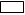 Estimado AprendizLe invito tener en cuenta la información suministrada en este Instrumento de evaluación, el cual ha sido preparado por su instructor para observar, verificar y /o valorar: el proceso de formalización empresarial en Colombia y la parametrización de los soportes contables y no contables de la empresa creada.Tenga presente las recomendaciones dadas por su instructor Esta actividad evaluativa hace parte de su proceso de formación y permite identificar su grado de aprehensión frente a los procesos y/o procedimientos asociados a su programa de formación. LISTA DE  VERIFICACION PARA VALORAR EL    Desempeño                    Producto           Estimado AprendizLe invito tener en cuenta la información suministrada en este Instrumento de evaluación, el cual ha sido preparado por su instructor para observar, verificar y /o valorar: el proceso de formalización empresarial en Colombia y la parametrización de los soportes contables y no contables de la empresa creada.Tenga presente las recomendaciones dadas por su instructor Esta actividad evaluativa hace parte de su proceso de formación y permite identificar su grado de aprehensión frente a los procesos y/o procedimientos asociados a su programa de formación. LISTA DE  VERIFICACION PARA VALORAR EL    Desempeño                    Producto           Estimado AprendizLe invito tener en cuenta la información suministrada en este Instrumento de evaluación, el cual ha sido preparado por su instructor para observar, verificar y /o valorar: el proceso de formalización empresarial en Colombia y la parametrización de los soportes contables y no contables de la empresa creada.Tenga presente las recomendaciones dadas por su instructor Esta actividad evaluativa hace parte de su proceso de formación y permite identificar su grado de aprehensión frente a los procesos y/o procedimientos asociados a su programa de formación. LISTA DE  VERIFICACION PARA VALORAR EL    Desempeño                    Producto           Estimado AprendizLe invito tener en cuenta la información suministrada en este Instrumento de evaluación, el cual ha sido preparado por su instructor para observar, verificar y /o valorar: el proceso de formalización empresarial en Colombia y la parametrización de los soportes contables y no contables de la empresa creada.Tenga presente las recomendaciones dadas por su instructor Esta actividad evaluativa hace parte de su proceso de formación y permite identificar su grado de aprehensión frente a los procesos y/o procedimientos asociados a su programa de formación. LISTA DE  VERIFICACION PARA VALORAR EL    Desempeño                    Producto           Estimado AprendizLe invito tener en cuenta la información suministrada en este Instrumento de evaluación, el cual ha sido preparado por su instructor para observar, verificar y /o valorar: el proceso de formalización empresarial en Colombia y la parametrización de los soportes contables y no contables de la empresa creada.Tenga presente las recomendaciones dadas por su instructor Esta actividad evaluativa hace parte de su proceso de formación y permite identificar su grado de aprehensión frente a los procesos y/o procedimientos asociados a su programa de formación. LISTA DE  VERIFICACION PARA VALORAR EL    Desempeño                    Producto           Estimado AprendizLe invito tener en cuenta la información suministrada en este Instrumento de evaluación, el cual ha sido preparado por su instructor para observar, verificar y /o valorar: el proceso de formalización empresarial en Colombia y la parametrización de los soportes contables y no contables de la empresa creada.Tenga presente las recomendaciones dadas por su instructor Esta actividad evaluativa hace parte de su proceso de formación y permite identificar su grado de aprehensión frente a los procesos y/o procedimientos asociados a su programa de formación. ÍtemIndicadores y/o variables Indicadores y/o variables CUMPLECUMPLEOBSERVACIONESÍtemIndicadores y/o variables Indicadores y/o variables SINOOBSERVACIONESEn el proceso de aprendizaje se observa que:En el proceso de aprendizaje se observa que:En el proceso de aprendizaje se observa que:11Tiene habilidades de liderazgo y trabajo en grupo para desarrollar las actividades propuestas22Presenta disposición al aprendizaje entregado por el proyecto formativo33Presenta disposición al desarrollo de las actividades propuestas en la guía.44Se desenvuelve de forma acertada en los grupos de trabajo propuestos.En el desarrollo del proceso formativo se evidencia que:En el desarrollo del proceso formativo se evidencia que:En el desarrollo del proceso formativo se evidencia que:5Identifica y explica el proceso de formalización empresarial en Colombia.Identifica y explica el proceso de formalización empresarial en Colombia.6Clasifica los soportes de la empresa por grupos de documentos contable, no contables y títulos valores.Clasifica los soportes de la empresa por grupos de documentos contable, no contables y títulos valores.7Diligencia los documentos requeridos en el proceso de formalización empresarial en Colombia por las entidades de vigilancia y control.Diligencia los documentos requeridos en el proceso de formalización empresarial en Colombia por las entidades de vigilancia y control.8Diligencia los documentos comerciales, de acuerdo a los requerimientos organizacionales.Diligencia los documentos comerciales, de acuerdo a los requerimientos organizacionales.9Precisa e interpreta las normas relativas a los documentos comerciales.Precisa e interpreta las normas relativas a los documentos comerciales.10Archiva y conserva los  documentos comerciales, de acuerdo con las normas y procedimientos institucionales y las normas legales en Colombia.Archiva y conserva los  documentos comerciales, de acuerdo con las normas y procedimientos institucionales y las normas legales en Colombia.EVALUACIÓNEVALUACIÓNEVALUACIÓNOBSERVACIONES:RECOMENDACIONES:JUICIO DE VALOR:APROBADO                           DEFICIENTE APROBADO                           DEFICIENTE FIRMA  DEL INSTRUCTORFIRMA  DEL INSTRUCTORFIRMA DEL APRENDIZNombreCargoDependenciaFechaAutor (es)EDWARD FABIÁN ESCOVARCAROL HEGLETH GÓMEZ RUTH CONSTANZA JIMÉNEZINSTRUCTORINSTRUCTORAINSTRUCTORASENA - CSF – ARTICULACIÓNSENA - CSF – ARTICULACIÓNSENA - CSF – ARTICULACIÓN 01/12/201701/12/201701/12/2017RevisiónSONIA LILIANA TEJEDORYULI AVIVLA VARGASMIGUEL MARULANDA FRANKILL SALAZARJAIRO PEREZINSTRUCTORAINSTRUCTORA INSTRUCTORINSTRUCTOR INSTRUCTORSENA - CSF – Contabilidad y FinanzasSENA - CSF – Contabilidad y Finanzas SENA - CCyS - Contabilidad SENA - CDASENA - CSF – Contabilidad y Finanzas6 y 7 de diciembre de 2017AprobaciónNombreCargoDependenciaFechaRazón del CambioAutor (es)Revisión Aprobación